附件2：中国政府奖学金年度评审指南-培养单位版1. 打开中央财经大学官网（www.cufe.edu.cn）,单击“校园门户”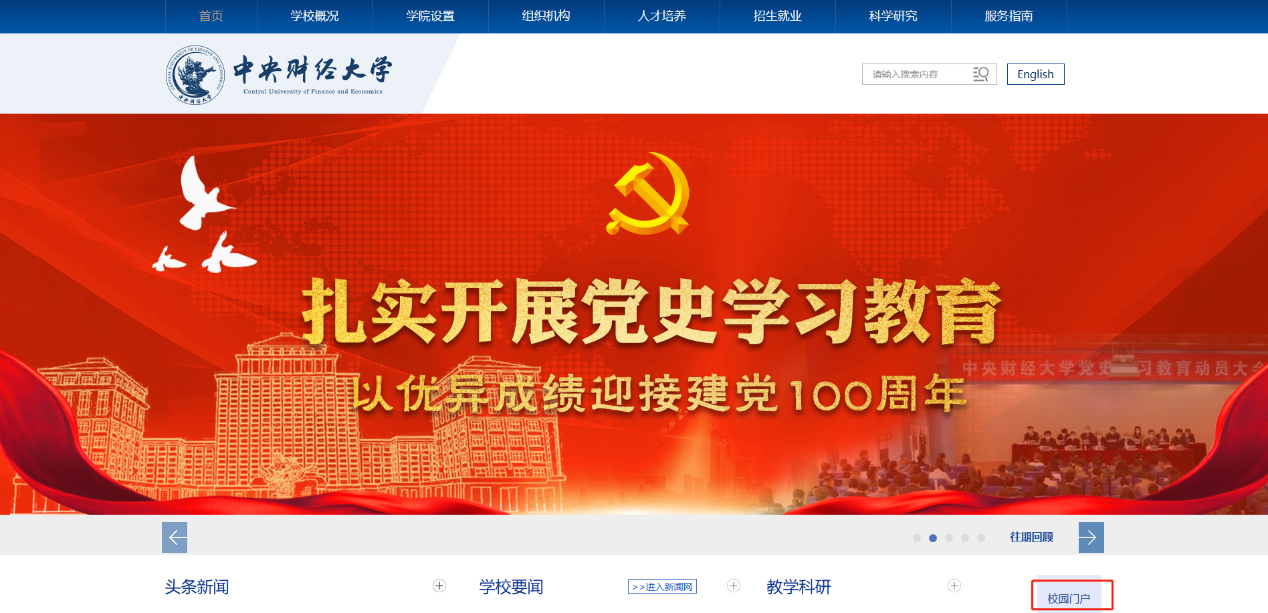 2. 输入用户名和密码后，单击“登录”。其中：用户名为您的工号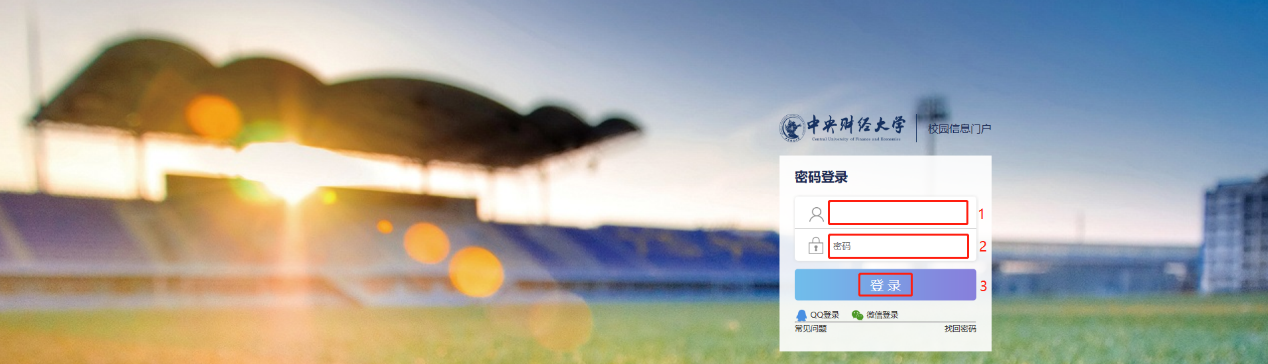 3. 单击“办事大厅”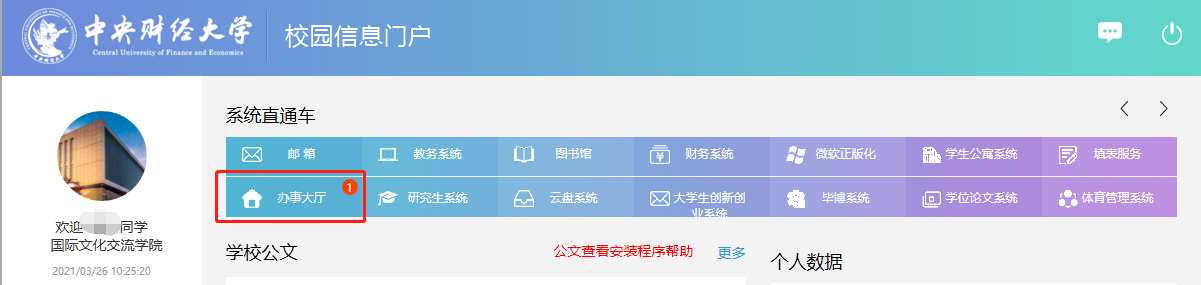 4. 单击“我的主页”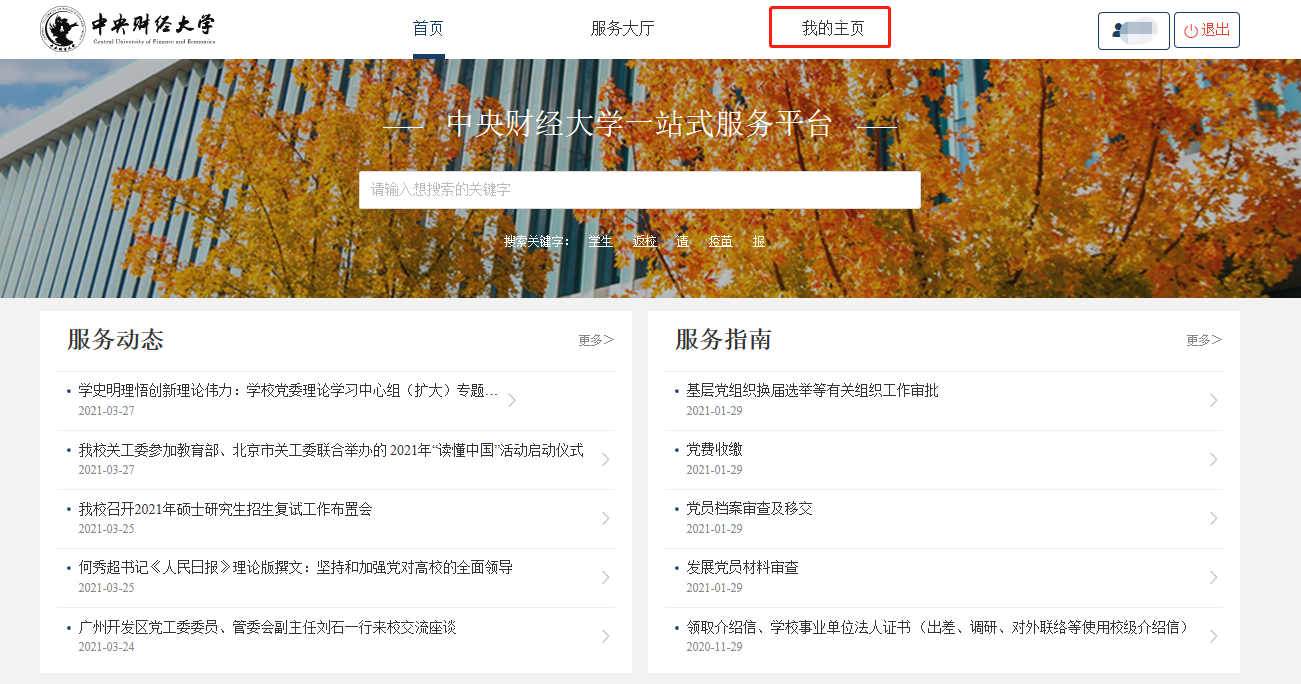 5. 在“我的待办”中选择学生提交的中国政府奖学金（CSC）年度评审表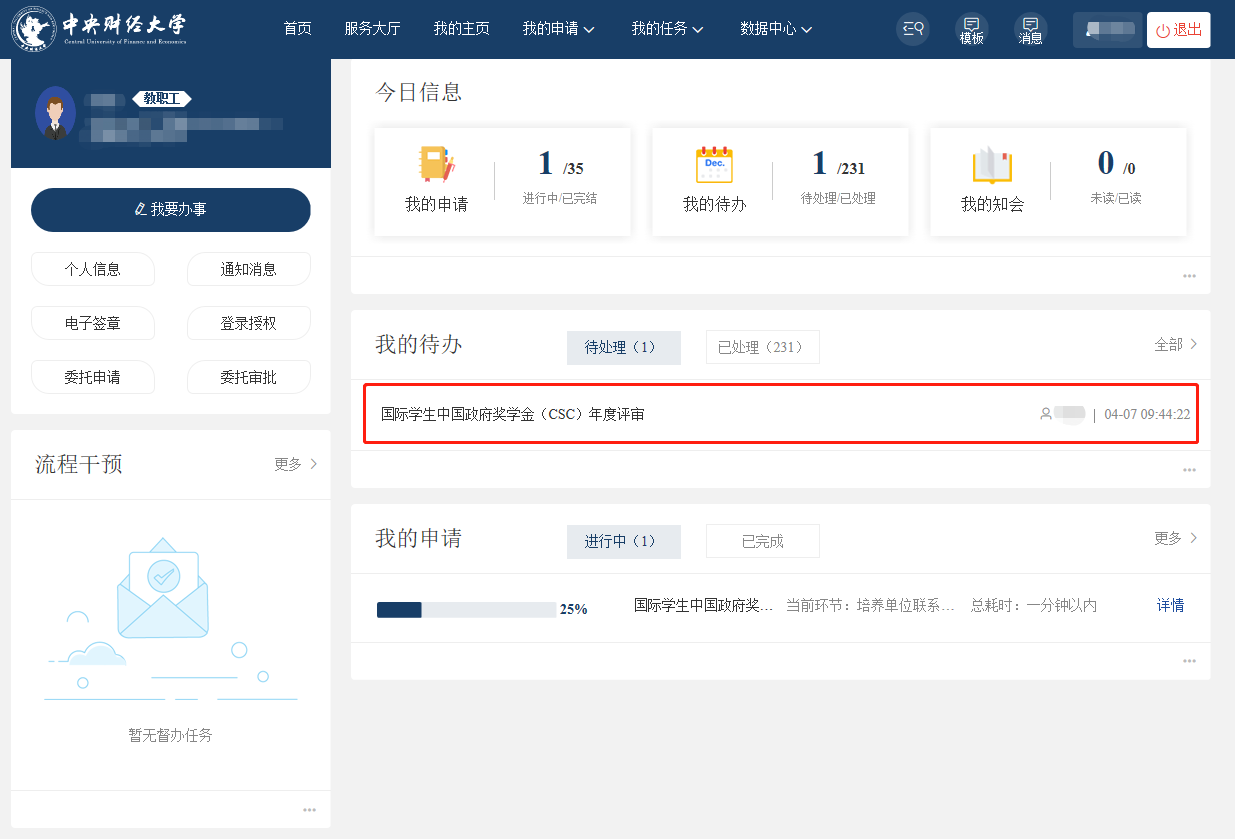 6. 培养单位联系人首先审核学生提交的表格中“遵规守纪”、“学习情况”、“参加活动情况”栏，审核无误即可进入步骤7，否则依次单击“驳回”填写驳回意见后点击“正式提交”退回给学生修改审核要点：中文授课学生必须用中文填写，英文授课学生可用英文填写，每项内容应不少于50字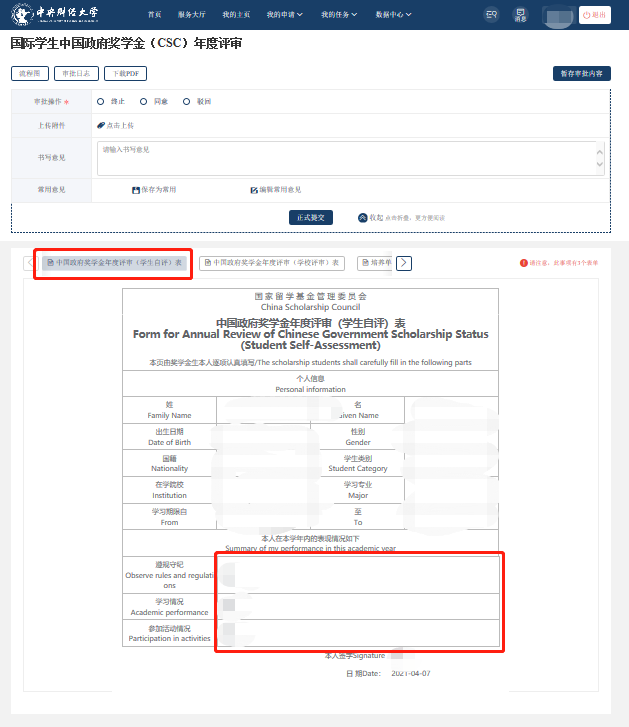 7. 培养单位联系人单击“培养单位评审意见表”，填写“学习成绩” “学习态度”“学业警示”“是否留级”等信息后，依次单击“同意”和“正式提交”如果参评人是硕士、博士研究生，则进入步骤8；如参评人是本科生、预科生、汉语进修生，则直接进入步骤10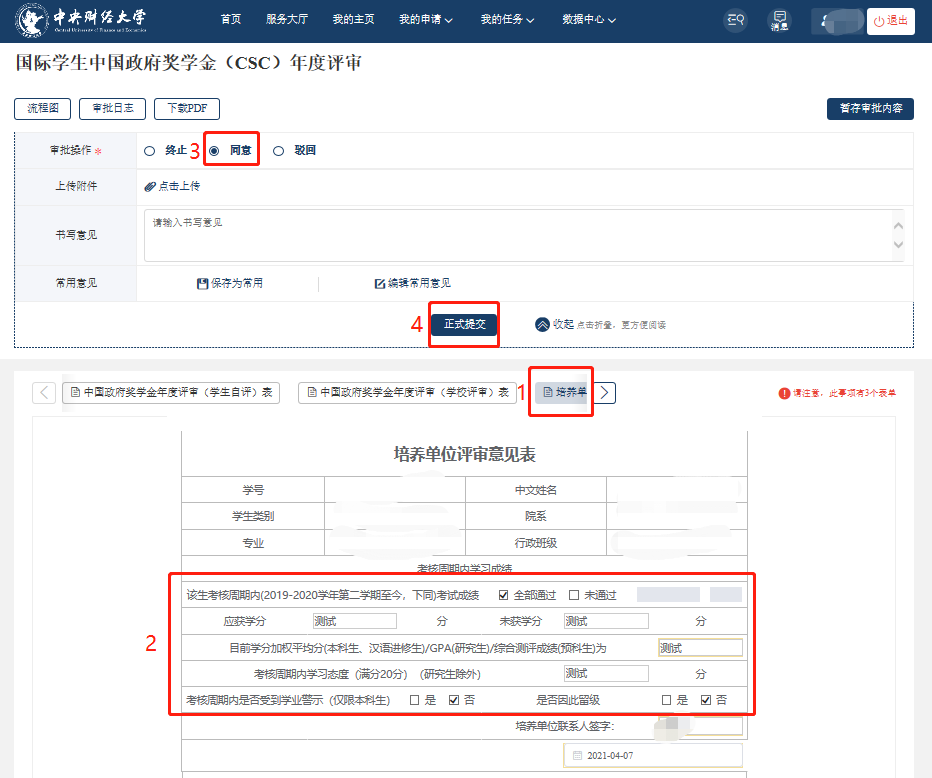 8. 培养单位联系人勾选该生导师后单击“确定”，将评审表提交给学生导师继续评审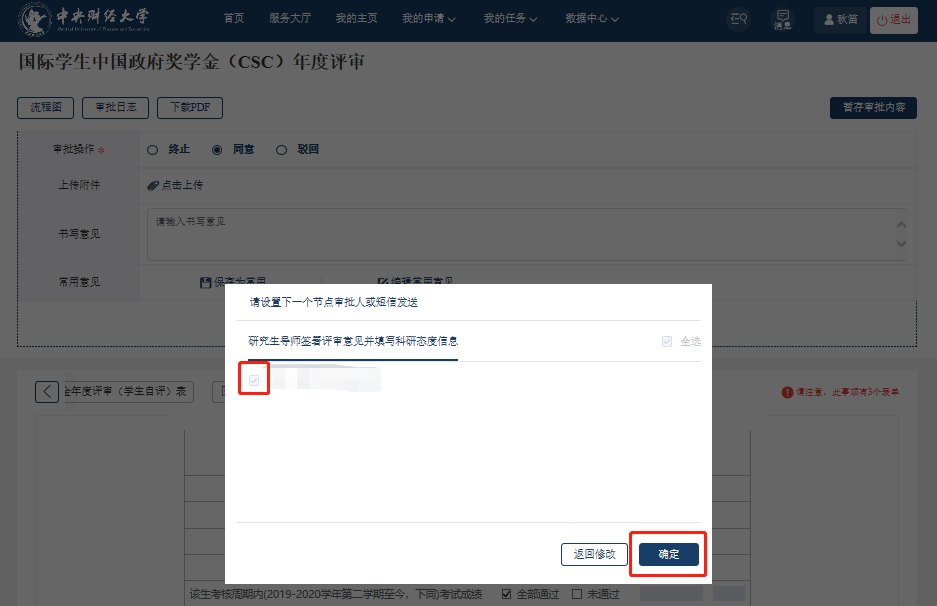 9. 导师单击“培养单位评审意见表”，填写“导师评审意见”和“考核周期内学习/科研态度”后，依次单击“同意”和“正式提交”请注意：此处“同意、驳回、终止”仅为线上评审进入下一步或返回上一步的必要选项，不代表评审意见。评审意见请写在下方表格中“导师评审意见”栏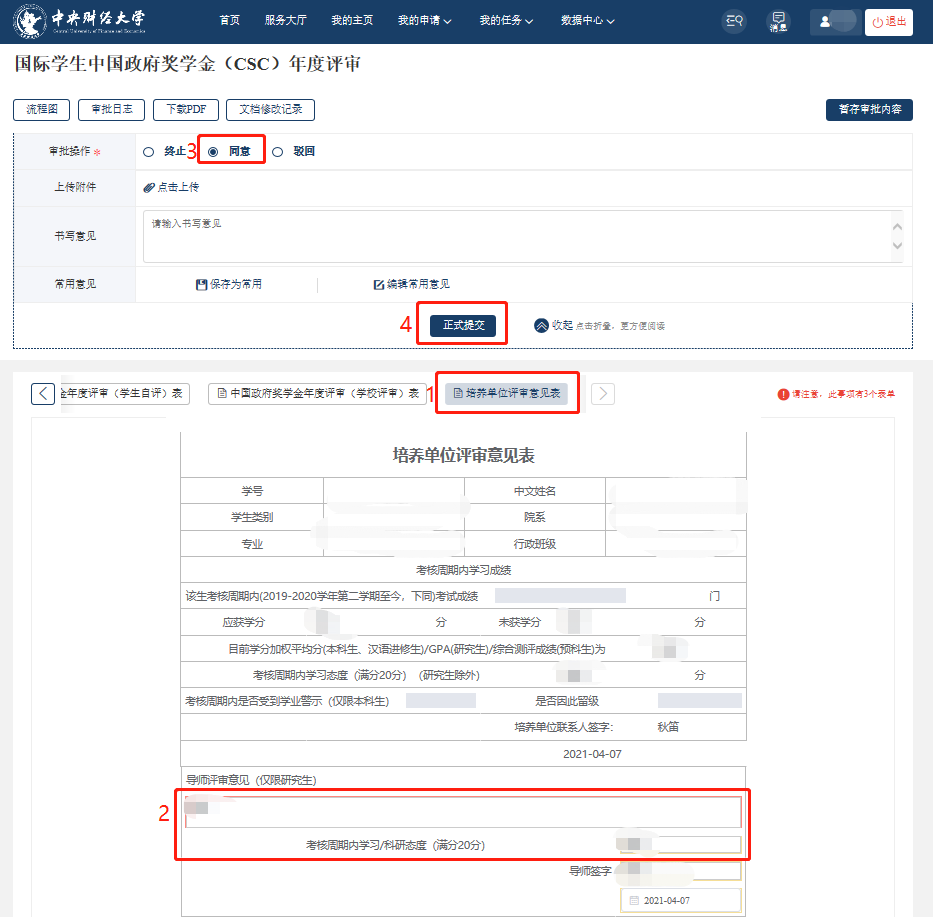 10. 勾选培养单位领导后单击“确定”，将评审表提交给培养单位领导继续评审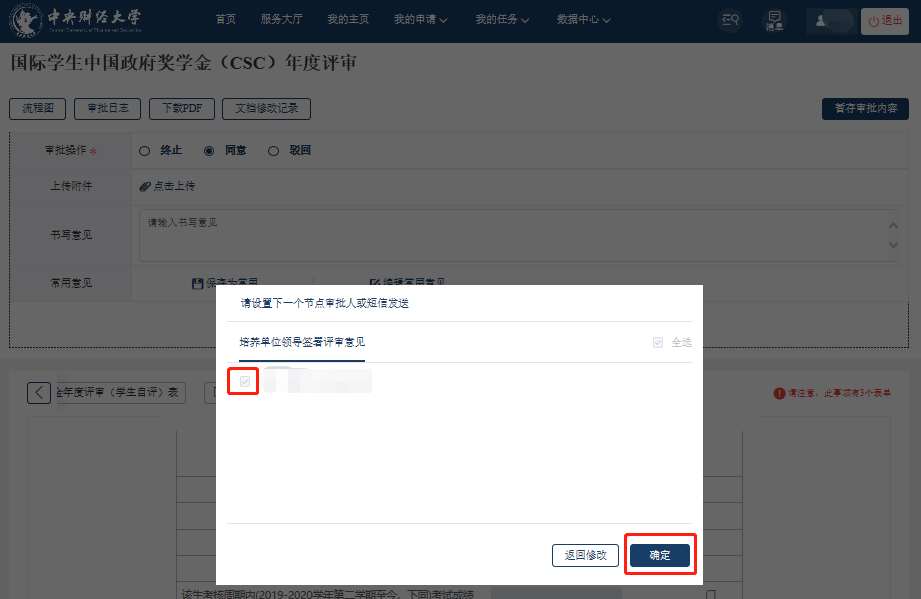 11. 培养单位领导勾选评审意见后，依次单击“同意”和“正式提交”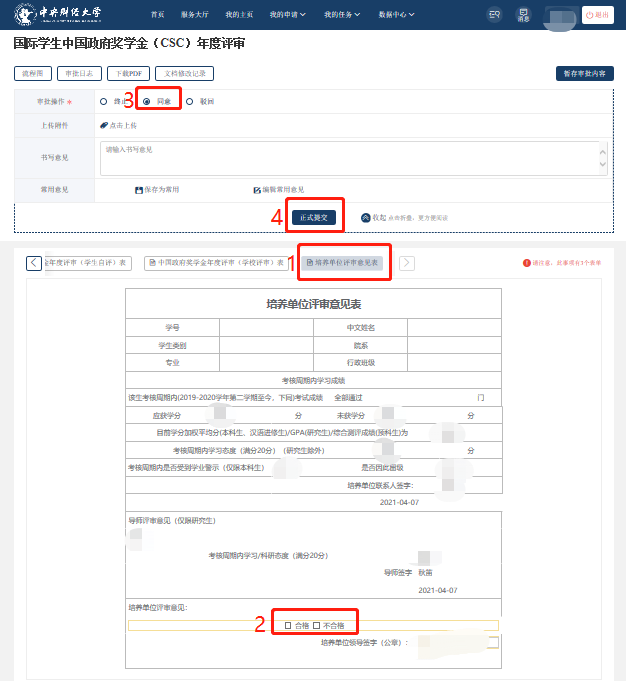 12. 培养单位领导依次单击“全选”和“确定”，将评审表提交至留学生工作办公室审核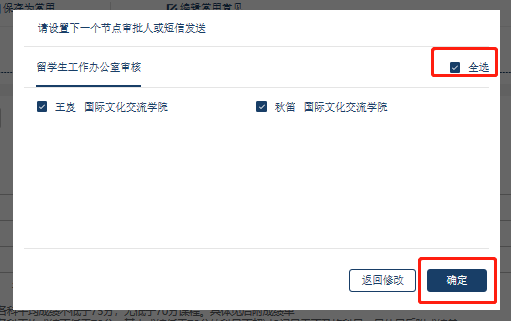 